Fiche pédagogique MathTitre  Titre  Titre  Cycle (P123)Première de couverture     10 petites souris cherchent une maison10 petites souris cherchent une maison10 petites souris cherchent une maisonP  1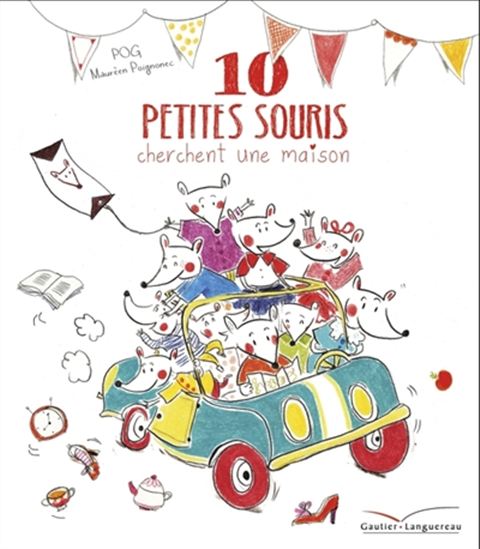 Auteur Illustrateur Illustrateur Illustrateur POGMaurèen PoignoecMaurèen PoignoecMaurèen PoignoecMaison d’édition Maison d’édition Maison d’édition AnnéeGauthier-LanguereauGauthier-LanguereauGauthier-Languereau2015GenreGenreGenreNbre de p. 32 p.Origine Origine Origine Origine       Canada 	 Québec 	 Autres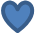       Canada 	 Québec 	 Autres      Canada 	 Québec 	 Autres      Canada 	 Québec 	 AutresRésumé Résumé Résumé Résumé Résumé Maintenant que la famille s'est agrandie, les petites souris doivent vite trouver un nouveau nid. C'est parti pour une grande expédition !
Mais attention de ne perdre personne en chemin ! Seront-elles bien dix à la fin ?Maintenant que la famille s'est agrandie, les petites souris doivent vite trouver un nouveau nid. C'est parti pour une grande expédition !
Mais attention de ne perdre personne en chemin ! Seront-elles bien dix à la fin ?Maintenant que la famille s'est agrandie, les petites souris doivent vite trouver un nouveau nid. C'est parti pour une grande expédition !
Mais attention de ne perdre personne en chemin ! Seront-elles bien dix à la fin ?Maintenant que la famille s'est agrandie, les petites souris doivent vite trouver un nouveau nid. C'est parti pour une grande expédition !
Mais attention de ne perdre personne en chemin ! Seront-elles bien dix à la fin ?Maintenant que la famille s'est agrandie, les petites souris doivent vite trouver un nouveau nid. C'est parti pour une grande expédition !
Mais attention de ne perdre personne en chemin ! Seront-elles bien dix à la fin ?Intérêt pédagogique Intérêt pédagogique Intérêt pédagogique Intérêt pédagogique Intérêt pédagogique Ordre décroissant de 10 à 1Ordre décroissant de 10 à 1Ordre décroissant de 10 à 1Ordre décroissant de 10 à 1Ordre décroissant de 10 à 1Progression des apprentissages en mathématique (notions et concepts ciblés)Progression des apprentissages en mathématique (notions et concepts ciblés)Progression des apprentissages en mathématique (notions et concepts ciblés)Progression des apprentissages en mathématique (notions et concepts ciblés)Progression des apprentissages en mathématique (notions et concepts ciblés)Arithmétique   A. Nombres naturels inférieurs à… 1000       b. par ordre croissant ou décroissant   A. Nombres naturels inférieurs à… 1000    1. Reconnaître l’opération ou les opérations à effectuer dans une situation   2. Traduire une situation à l’aide de matériel concret, de schémas ou d’équations et vice versa         (exploitation des différents sens de l’addition et de la soustraction)      a. transformation (ajout, retrait), réunion, comparaisonArithmétique   A. Nombres naturels inférieurs à… 1000       b. par ordre croissant ou décroissant   A. Nombres naturels inférieurs à… 1000    1. Reconnaître l’opération ou les opérations à effectuer dans une situation   2. Traduire une situation à l’aide de matériel concret, de schémas ou d’équations et vice versa         (exploitation des différents sens de l’addition et de la soustraction)      a. transformation (ajout, retrait), réunion, comparaisonArithmétique   A. Nombres naturels inférieurs à… 1000       b. par ordre croissant ou décroissant   A. Nombres naturels inférieurs à… 1000    1. Reconnaître l’opération ou les opérations à effectuer dans une situation   2. Traduire une situation à l’aide de matériel concret, de schémas ou d’équations et vice versa         (exploitation des différents sens de l’addition et de la soustraction)      a. transformation (ajout, retrait), réunion, comparaisonArithmétique   A. Nombres naturels inférieurs à… 1000       b. par ordre croissant ou décroissant   A. Nombres naturels inférieurs à… 1000    1. Reconnaître l’opération ou les opérations à effectuer dans une situation   2. Traduire une situation à l’aide de matériel concret, de schémas ou d’équations et vice versa         (exploitation des différents sens de l’addition et de la soustraction)      a. transformation (ajout, retrait), réunion, comparaisonArithmétique   A. Nombres naturels inférieurs à… 1000       b. par ordre croissant ou décroissant   A. Nombres naturels inférieurs à… 1000    1. Reconnaître l’opération ou les opérations à effectuer dans une situation   2. Traduire une situation à l’aide de matériel concret, de schémas ou d’équations et vice versa         (exploitation des différents sens de l’addition et de la soustraction)      a. transformation (ajout, retrait), réunion, comparaisonVocabulaire mathématiqueVocabulaire mathématiquePistes d’exploitation pédagogiquePistes d’exploitation pédagogiquePistes d’exploitation pédagogique1 à 101 à 10Le livre est bâtit un peu comme un cherche et trouve.  Nous devons identifier la souris qui reste dans la page( il y a une description dans le texte) et compter combien il en reste.Le livre est bâtit un peu comme un cherche et trouve.  Nous devons identifier la souris qui reste dans la page( il y a une description dans le texte) et compter combien il en reste.Le livre est bâtit un peu comme un cherche et trouve.  Nous devons identifier la souris qui reste dans la page( il y a une description dans le texte) et compter combien il en reste.Sites internet intéressants Sites internet intéressants Matériel reproductible (s’il y a lieu)Matériel reproductible (s’il y a lieu)Matériel reproductible (s’il y a lieu)Interdisciplinarité Interdisciplinarité Interdisciplinarité Interdisciplinarité Interdisciplinarité 